Уважаемые жители, с. Гладково!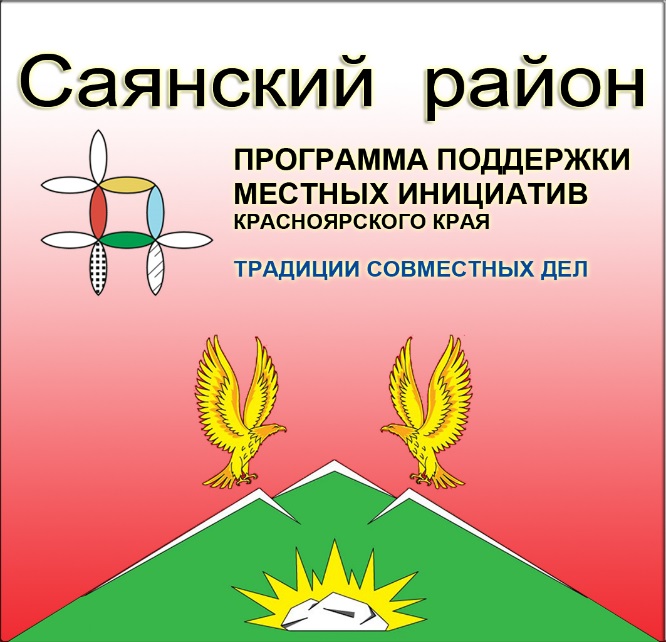 В этом году благодаря Вам на территории села Гладково успешно реализован инициативный проект «ПОКА МЫ ПОМНИМ ИХ- ОНИ ЖИВУТ»!!!В настоящее время у нас опять имеется возможность поучаствовать в Программе поддержки местных инициатив (ППМИ).Сегодня инициативная группа жителей с. Гладково, депутаты Гладковского сельского Совета, администрация сельсовета просят поддержать проект «Пожарная безопасность - превыше всего»!!!Данный проект будет направлен на установку объекта пожарной безопасности, а именно емкости для забора воды пожарной машиной при возникновении чрезвычайной ситуации!!! Данный вопрос очень актуален и важен для нашей территории!!! Для нашей безопасности!!!Ждем Вашего участия!!!
Коротко о программе:Программа поддержки местных инициатив (далее - ППМИ) – это практика инициативного бюджетирования, в основе которой лежит непосредственное вовлечение граждан в вопросы местного значения, определение приоритетных направлений расходования части бюджетных средств, а также последующий контроль за их реализацией. В Красноярском крае Программа поддержки местных инициатив является частью государственной программы «Содействие развитию местного самоуправления» (Постановление Правительства Красноярского края от 30 сентября 2013 г. N 517-п). Программу реализуют: Министерство финансов Красноярского края и ККГБУ ДПО «Институт государственного и муниципального управления при Правительстве Красноярского края» с 2016 года. Цель ППМИ – решение проблем местного уровня за счет эффективного вовлечения всех заинтересованных сторон: населения, бизнеса, органов местного самоуправления; мобилизация и эффективное использование денежных средств. ППМИ помогает:• возрождать инициативы и вовлекать население в решение местных проблем;• оперативно выявлять и решать наиболее острые социальные проблемы    местного уровня, являющиеся реальным приоритетом населения;• восстанавливать объекты социальной и инженерной инфраструктуры;• повышать эффективность бюджетных расходов за счет усиления общественного контроля;• привлекать для решения этих проблем все доступные имеющиеся местные ресурсы.Участниками конкурсного отбора ППМИ являются городские округа, муниципальные округа, муниципальные районы края, поселения, входящие в состав муниципальных районов края, выдвигающие инициативные проекты. Проекты-победители определяются по итогам конкурсного отбора. Типология объектов для проектов ППМИ:• объекты коммунальной инфраструктуры и внешнего благоустройства, в том числе дворовые территории;• объекты культуры, спорта и молодежной политики;• объекты, используемые для проведения общественных, культурно-массовых и спортивных мероприятий (площади, парки, спортивные и детские площадки, места отдыха);• объекты для обеспечения первичных мер пожарной безопасности;• основные средства (машины, оборудование). Обязательными условиями участия в ППМИ являются выдвижение и выбор гражданами приоритетных инициатив для проектов и их софинансирование из различных источников:• не менее 5% – местный бюджет;• не менее 3% – население;• не менее 7% – иные источники (местный бюджет, население, юридические лица и индивидуальные предприниматели). Сумма софинансирования из краевого бюджета не может превышать 85% от общей стоимости инициативного проекта и определяется в соответствии с заявкой на участие в конкурсном отборе, но не более:• 2,7 млн.р. – для городских округов края; для городских и сельских поселений, определенных законами края административными центрами муниципальных районов края; для населенных пунктов, определенных законами края административными центрами муниципальных округов края;• 2 млн.р. – для городских и сельских поселений с численностью населения более 1,0 тыс. человек; населенных пунктов, входящих в состав поселения с численностью населения более 1,0 тысячи человек, до наделения муниципального образования статусом муниципального округа;• 1 млн.р. – для городских и сельских поселений с численностью населения до 1,0 тысячи человек включительно; населенных пунктов, входящих в состав поселения с численностью населения до 1,0 тысячи человек включительно, до наделения муниципального образования статусом муниципального округа. В Красноярском крае создан Проектный центр инициативного бюджетирования, в который входит Министерство финансов Красноярского края и ККГБУ ДПО «Институт государственного и муниципального управления при Правительстве Красноярского края». Система сопровождения, созданная Проектным центром, включает в себя комплексное обучение, информационную, методическую и консультационную поддержку на всех этапах реализации программы. 